During the coronavirus crisis we cannot publish and distributeThe parish magazineso here is the (understandably briefer than usual) 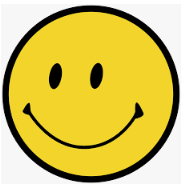 ALL-COLOUR Online April 2020 IssueThis magazine is published not only in thanks to those who contributed but also as a reach-out and a future record of how things were during this period.Some of the items reached the editor before the coronavirus ‘stay at home’ emergency measures were announced.There is no need to print this Parish Magazine out.  However if you wish you can print all or selected pages of it.  Either   a) (best way) print two A5 pages to both sides (Duplex) of A4 sheets in 	landscape, selecting ‘short-side stapling’.  Or  b)  print to both sides (Duplex) of A5 sheets in portrait mode. To give you these options the pages have been consecutively numbered 	- unlike the pages which usually make up a magazine!You are encouraged to forward this magazine to others by email or as hard copy – on condition that it is not added to or the text altered in any way. I invite contributors - from our churches and parishes, groups, our gardening or weather correspondent, for instance - to keep submitting items to me if they so wish. Deadline for a May issue? – Wednesday 22nd April.We are all grateful for the excellent Community News emails which keep us daily informed on vital issues and available services.  To ask to receive Community News email pacdg@icloud.com. No trade and professional advertisements are included here; we have no way of knowing who is available.Keep safe and smiling through.			Roger W G Curtis								      Editor                                                       standrewsintray@btinternet.comPS  I do realise that two contributors have quoted Julian of Norwich.  Good for them!The Rector Writes…Mother Julian of Norwich knew a thing or two about self-isolation!She was born in 1342 and died sometime after 1416 spending her whole adult life in a tiny cell attached to St Julian’s Church in the city of Norwich.This was not, however, at the behest of Government, or as a punishment for criminal behaviour. Julian chose the life of an anchoress – a kind of hermit – dedicating herself to the life of prayer in and for her community. Although she never left her cell, as an anchoress living in the heart of an urban environment, Julian would not have led an entirely secluded life. She would have been permitted to make clothes for the poor, and she enjoyed the financial support of the more prosperous members of the local community, as well as the general affection of the population. She would have in turn provided prayers, advice and counsel to the people, serving as an example of devout holiness.Julian lived through turbulent times – the Black Death pandemic (1348-50) wiped out over a third of the population of Norwich. She survived the outbreak (you see - self-isolation really is worth doing!) but became gravely ill in 1373. As she lay on what she thought was her death-bed, she experienced powerful visions of the Passion of Christ, and following her recovery she committed these visions and what she learned from them to print. They were published soon afterwards – the very first published work written by a woman – and were given the title Revelations of Divine Love.Although she lived in a time of turmoil, Julian’s theology was deeply optimistic and joyful and always spoke of God’s kindness, compassion and love towards everyone. Revelations of Divine Love contains a precious message of optimism based on the certainty of being loved by God and of being protected by his providence.For example, in her explanation of the meaning of her visions, she wrote, “God sees us as perfect and waits for the day when human souls mature so that evil and sin will no longer hinder us.”  and "God is nearer to us than our own soul," and one very special theme is repeated many times in her book – forming the most famous and dearly-loved teaching she left for us:"Jesus answered with these words, saying: 'All shall be well, and all shall be well, and all manner of thing shall be well.'“...  Mother Julian has so much to say to us in the dark and difficult days we are facing - together and individually - at the moment…She reminds us of the value and privilege of spending time alone with God.She reminds us of the vital importance of constant prayer.She reminds us of the boundless, unconditional love of God for all his children.But, most precious of all, she reminds us that in God’s providence and careAll shall be well, and all shall be well, and all manner of thing shall be well. StephenSome Prayers for use at home…In the morning…This day help me to praise you, O God, for your goodness and loving-kindness, and all the blessings of this life.This day help me to trust you, O God, in every circumstance of life, with a heart that is steadfast and strong.This day help me to serve you, O God, with love and faithfulness, with all my powers of body, mind and spirit.This day help me to glorify you, O God, in all my thoughts and words and actions, from the beginning to the end; through Jesus Christ our Lord. Amen.The Lord’s Prayer (traditional version)…Our Father, which art in heaven,
hallowed be thy name;
thy kingdom come;
thy will be done, in earth as it is in heaven.
Give us this day our daily bread.
And forgive us our trespasses,
as we forgive them that trespass against us.
And lead us not into temptation;
but deliver us from evil.
For thine is the kingdom, the power and the glory,
for ever and ever.  Amen.The Lord’s Prayer (modern language)…Our Father in heaven,hallowed be your name,your kingdom come, your will be done, on earth as in heaven.Give us today our daily bread.		continued on page 4 …Forgive us our sinsas we forgive those who sin against us.Lead us not into temptationbut deliver us from evil.For the kingdom, the power,and the glory are yoursnow and for ever. Amen.A prayer for those who are ill or in isolation…God of compassion,
be close to those who are ill, afraid or in isolation.
In their loneliness, be their consolation;
in their anxiety, be their hope; 
in their darkness, be their light;
through him who suffered alone on the cross,
but reigns with you in glory,
Jesus Christ our Lord. Amen.A prayer for hospital staff and medical researchers…Gracious God,
give skill, sympathy and resilience
to all who are caring for the sick,
and your wisdom to those searching for a cure.
Strengthen them with your Spirit,
that through their work many will be restored to health;
through Jesus Christ our Lord. Amen.A prayer for us all…Keep us, good Lord, 
under the shadow of your mercy 
in this time of uncertainty and distress.
Sustain and support the anxious and fearful,
and lift up all who are brought low;
that we may rejoice in your comfort
knowing that nothing can separate us from your love 
in Christ Jesus our Lord.  Amen. see also page 5 …At the end of the day…Lighten our darkness, Lord, we pray, and in your great mercy defend us from all perils and dangers of this night, 	for the love of your only Son, our Saviour Jesus Christ. Amen.At bed time…Be present, O merciful God, and protect us through the silent hours of this night, so that we who are fatigued by the changes and chances of this fleeting world 	may rest upon your eternal changelessness,	through Jesus Christ our Lord. Amen.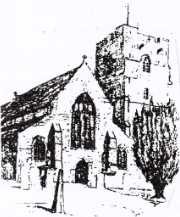 Welcome to this Email Version of the Parish Magazine sent out to as many of our friends and neighbours as we can think of!Please feel free to forward it to anyone and everyone who you think might like a copy or to print it off for someone who doesn’t do email.Here you will find a range of items and articles which were submitted for the April print edition, some information concerning the Covid-19 pandemic and responses to it, and, in addition to the Rector Writes, I’ve offered some prayers for use at home.You might like to know that there are online resources – including Bible Readings and Prayers, Messages from The Bishop of Hereford and the Archbishops of Canterbury and York and details of how to join in with Virtual Worship on www.hereford.anglican.org and www.churchofengland.orgYou will also find information there on all aspects of the Church’s response to the Coronavirus outbreak.You can keep in touch with what’s happening in our Group of Parishes on our Facebook page @StAndrewsPresteigneAnd if you’d like to receive a Short Morning Service to use at home, please contact me by email or phone.Thanks To Roger for putting our Online Magazine together.With every good wish and prayerStephen St Andrew’s PresteigneNot only (at time of writing) has our parish church, like all churches, to be locked.  There are to be no baptisms or weddings although funerals can, under limited circumstances, be held.  A Lent Lunch, replacing the monthly coffee morning, had to be cancelled.The town is quiet.  The future is uncertain.  Meanwhile we are reassured by the knowledge that some charities, organisations, shops, firms, medical people and kind volunteers in our area are caring for us and our safety.  Hopefully, we are learning.    (See page 18)Lingen, AprilDue to the Covid-19 (Coronavirus) pandemic all regular Lingen Village events have been cancelled until further notice.  This includes Art Classes and their summer workshops, Coffee Mornings, Garden Club including any summer garden visits and Needling Along and Lingen Stitchers sessions.   Carpet Bowls now takes its usual break for the lambing season.FLIX finished its autumn/winter season last month and AAI wishes to thank all those that came along and supported their screenings.‘lingenweb’ (www.lingen.org.uk) is currently still on-line.  Stay safe everyone!Christine MooreYou can support the Knighton and East Radnor Food Bank ...To make a cash donation search: https://www.give.net/20255707or: send a cheque (payable to Knighton Food Bank) to the Knighton Food Bank, Baptist Church, Norton Street, Knighton, Powys. Alternatively contact the Food Bank Manager for the relevant details: helen@knightonfoodbank.co.uk   or   telephone 07731 524 058								See page 8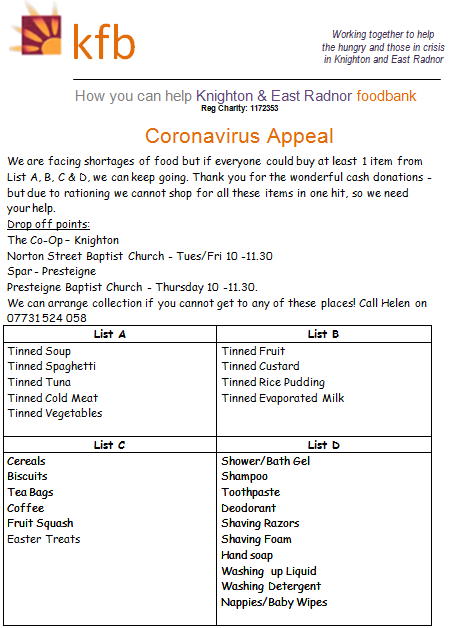 News from The WardenIt is with great sadness that I have stepped down as chair-person ofThe Warden; those who know me personally will understand it is due to my illness. 
I would like to thank all the members for their support.  Once there  were only 20: now there are 110.  I would like to thank everyone who helped me with the renovation of the old Reservoir, Colin Kirkby for his support Mike and Terry (volunteers who cleared the fence line), and Nick Close and Nigel Powell for putting in posts. Also Richard Lund for making the information boards, John Wilding for supplying the posts, Good Brothers for the oak framing, and the PCC volunteers.
A big thank you to the Warden volunteers who turn up in all weathers, and keep this area beautiful. Thank you for your on-going support and friendships.
I would have liked to have stayed until I was Jim Bell’s age , but sadly it is not to be. 
		Thank you everyone.  Love 						Heather Lewis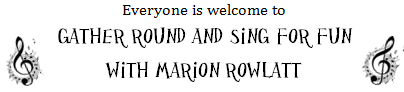 We hope we will be able to resume in the Summer.  Marion urges everyone to sing at home. Sing along to the radio and your favourite CDs.  Go outside and breathe in the Breathe of God every day.  Look at the beautiful Spring flowers and smile.I was born on the Saint’s Day of St Julian of Norwich.  This is her prayer and must be ours:“All shall be well	   and all shall be well	      and all manner of thing shall be well”							Marion Rowlatt         Registered Charity no. 1088491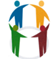 Home Support is an established service run by the East Radnorshire Day Centre.  We offer a variety of services such as essential shopping, a prescription delivery service, telephone monitoring calls, welfare checks and any help as necessary.  The service was commissioned, and is fully funded, by Powys County Council.Following the outbreak of Covoid-19 Coronavirus we are currently offering this service to the wider community.  We have a team of fully-trained Support Workers (some of whom have been re-deployed from the Day Centre to help with demand), who will take every precaution to keep you and themselves safe.  We have plentiful stocks of PPE (personal protection equipment).We are also offering a ‘Meals on Wheels’ Service.If you are concerned or need any assistance please contact us and we will do our best to help you.WE WILL CONTINUE TO OFFER 24/7 RAPID RESPONSE TO CARELINEHome Support: 01544 260360       Day Centre: 01544 260267homesupport@erdaycentre.org            care@erdaycentre.orgOld School, Scottleton Street, Presteigne, Powys LD8 2BL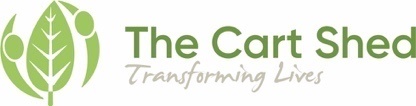 It is with great sadness that we have to inform you that the decision has been made to cancel our Spring Plant Fair. The following statement is from our CEO Katie Eastaugh:Due to the health risks associated with Corona Virus, it is with great sadness we have cancelled The Cart Shed's Spring Plant Fair on 29th April 2020 at Broxwood Court. It is likely to be a tough year for The Cart Shed Charity, businesses and individuals.As a mental health charity we will be supporting people through this period of crisis and recovery. Any donations you feel you may be able to give the charity at this challenging time will be gratefully received.  (01544 318231)     info@thecartshed.co.uk      www.thecartshedco.uk Thank you for your support and understanding. Katie Eastaugh CEO The Cart Shed Charity 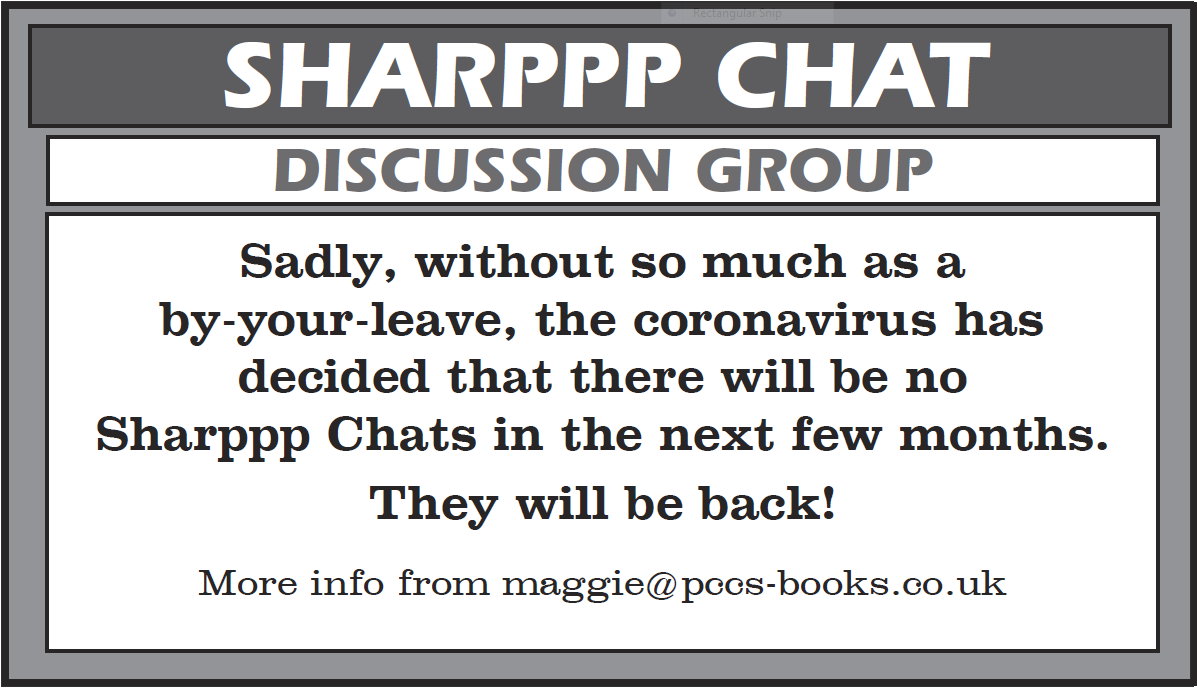 April in the Garden        At last the ground is drying out and summer can now be anticipated by planting gladioli, dahlias and reasonably hardy perennials e.g. penstemons and perennial wallflowers. Sow hardy annuals. Move self sown foxgloves into their flowering positions. Remove the protective top growth left on plants of doubtful winter hardiness. Place supports into early flowering tall herbaceous perennials. Tie in twining climbers regularly. Plant or direct sow sweet peas.     Delivery of mail order plants starts this month. Upon arrival, unpack at once, pot up, water, keep humid and place in a shaded and frost-free place until established.     April should be a busy month in the vegetable garden. All the hardy vegetables can be sown outside once the soil has warmed and a fine seed bed can be achieved; onion sets and potatoes planted. Plant out glasshouse raised seedlings of lettuce, cabbage etc. once hardened off. Protect brassicas from root fly and carrots from carrot fly. Fleece can provide useful protection against wind, slight frost, flying insects and pigeons. Mice and pigeons love young peas. Scarlet lily beetles emerge from hibernation in April, remove and destroy! Viburnum beetle larvae also hatch out.Green shoots produced by variegated shrubs can become dominant so need to be removed. Also prune winter flowering jasmine, hardy fuchsias, lavenders (but not into old wood), buddleias, shrubby herbs e.g. sage and thyme and late flowering clematis. Feed roses and shrubs. Prune evergreen shrubs to improve their shape. Cutting and edging your lawn will persuade you spring has arrived, set the blades fairly high for the early cuts.      Moss seems to have thrived in the wet and can be weakened with scarifying and /or moss killer.      Plant container grown trees and shrubs this month, water well after planting, avoid planting too deeply.                                                                                             John Chrimes       The Weather in Presteigne        February 2020The weather event of February 2020 was exceptional rainfall associated with storm Dennis which hit us on 15th causing the River Lugg to rise to the highest level in living memory - about 1.8m above its normal summer level.I woke on Sunday 16th to find the usual markers of the river banks all submerged under the muddy swirl and I had a lake extending from just below my windows some 300m to the next hedgerow.The river retreated back into its trench in a very few hours (leaving patches of silt on grass) but remained deep, turbid and angry for the rest of the month as a result of rainfall three times the normal expectation.Overall it was a very mild February, air frost on only four nights and below 1°C on no more than another handful. Sunshine was in short supply – the 3rd 8th 15th 16th 19th and 28th remained miserably overcast.Curiously, in Presteigne over the past 33 years, the coldest winter month has been February more times than either January or December. This year was exceptional: February was milder than either December or January.Temperatures in degrees Celsius:February mean temp.       6.38°      2.20° above normal       Minimum temp.                -2.9°         on 6th                                        Mean daily min.                  2.76°      1.90° above normalHighest daily min.               7.1°         on 1st and 9th                               continued on page 14                          Lowest daily max.                6.6°        on 6th                              Mean daily max.                10.00°      2.50° above normalMax temp.                          12.5°        on 24th and 25th Total February precipitation  235.8mm   (practically all as rain) 302% 	of normal (10-yr mean). This was the second highest February total since 1987 	(the highest, 240.3mm was in Feb 2014)                                                                              Wettest day        55.3mm fell on 15th  - the highest daily rainfall in February since before 1987 and 13.6mm higher than the second highest on 1st  February 2002.It was the 7th highest daily rainfall in any month of any year since 1987.For the three winter months (December till February) the total rainfall was the fourth highest of any winter since 1986 (it was higher in 1990, 1995 and 2014).                                                                  				JW 11/3/20________________________________________________________In common with most other organisations, East Radnor Ramblers have cancelled all walks until at least 31st May.  Our group walks and volunteer work on our local footpaths will resume as soon as it is safe to do so. Information can be found at www.ramblers.org.uk/east-radnor.Shirley WilliamsThe Editor has heard that at least two people are to take part in the London Marathon to raise money for local good causes – one for the Presteigne Scout Group and another for the East Radnorshire Day Centre.London Marathon Events has announced the postponement of the 2020 Virgin Money London Marathon, which was scheduled to take place on Sunday 26 April.  This, the 40th Race, has been re-scheduled to take place on Sunday 4 October 2020.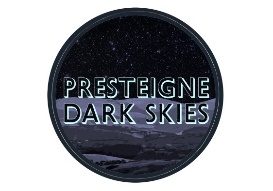 The lighting industry has grown rapidly over the last century, bringing towns and cities to life, celebrating architecture and providing visibility at night. However, today we also need to face the impact of human-made lighting on the natural environment.  We can stop light pollution and help transform Presteigne into the first Dark Sky Community in England and Wales.  This project aims to put lighting design at the forefront by transforming the town using intelligent and sustainable lighting technology.  Dark Skies is not about turning lights out, but having the right light in the right place.  Lighting accounts for nearly 6% of the global CO2 emissions and 20% of the electricity used worldwide. Besides blighting the view of the night sky, inefficient lighting wastes over £1bn a year in the UK alone. Light pollution has drastic effects on the environment and well-being of all humans, animals and plants. It alters our perception of the night and blocks our access to our oldest heritage, the stars.Well executed lighting design can encourage night time activity, improve way-finding, providing the community with a sense of reassurance whilst eliminating light pollution. This project aims to raise the challenge and fundamentally reconsider the way we use lighting by focusing on the community and their needs.Presteigne suffers from an excessive and outdated lighting scheme. Many complain about light nuisance.  Considering that Wales has more land surface (18%) beneath protected dark skies than any other country on Earth, the only obstacle between Presteigne and its dark skies is the current lighting and the sky-glow it generates.Lighting manufacturers want to showcase their latest products in Presteigne but need to see community support.  Help by contributing to Presteigne Dark Skies crowd-funding site:https://www.gofundme.com/f/qsv9n-presteigne-dark-sky-masterplan or Google ‘Presteigne Dark Sky Masterplan’ and donate.  A thousand ‘£1’ donations have more impact than one £1,000 donation!  So please help.Cyngor Tref Llanandras a NortonPRESTEIGNE & NORTON TOWN COUNCILFrom the Minutes of the Meeting held 19th February 2020Planning Applications: The following applications were considered – 20/0130/FUL Grid Reference: E:329984 N: 266726 Proposal: Conversion of barn to dwelling, alterations to existing access, installation of septic tank & all associated works Site Address: Barn at Old Impton, Norton, Presteigne, LD8 2EN. Resolved no objections but that the following comments be made - any development should follow sustainable principles given the current climate emergency and the existence of a public footpath to the rear of the property should be checked.20/0116/OUT Grid Reference: E:331819 N: 263670 Proposal: Outline application (all matters reserved) for residential development of 35 dwellings and all associated works Site Address: Land at Broadaxe Farm, Broadaxe, Presteigne, Powys LD8 2LA. See Presteigne website for comments.20/0122/FUL Grid Reference: E:331378 N: 263942 Proposal: Erection ofa live/work unit, and a single storey workshop Site Address: Artisan Row, Plot B, Broadaxe Business Park, Presteigne, LD8 2UH. Resolved no objections be raised.20/0013/RES Grid Reference: E:332166 N: 263858 Proposal: Reserved matters application following outline consent P/2016/0819 for the erection of 36 dwellings and associated works Site Address: Land Opposite King's Court, Presteigne, Powys. Resolved that the following comments be submitted - Outline permission was granted in 2018 and the forthcoming application is for reserved matters relating to 36 new dwellings of various sizes from two to four bedrooms. Thirty percent of these would be affordable (70% of those for sale and the remaining 30% as rent to buy etc). See Presteigne website for full details.20/0197/HH Grid Reference: E:331418 N: 264471 Proposal: Erection of detached double garage Site Address: 4 Craftsman’s Mews, Broad Street, Presteigne, LD8 2AA. Resolved no objections be raised.                                                                                Continued on page 17 ...20/0218/FUL Grid Reference: E:331284 N: 264453 Proposal: Change ofuse from B1 to A1 (Country Store) Site Address: Workshops and Premises, High Street, Llanandras, Powys LD8 2DP. Resolved noobjections be raised.Presteigne Roundabouts: Members considered the options for management of the two roundabouts as submitted by Caring for God’s Acre.   It was agreed to proceed at an annual cost of £430. This wouldbe met from the budget allocation set aside for 2020/21. The Clerk would check with the County Council to see if it was happy for this to proceed.Climate Crisis: Cllr. Bamford reported on the meeting held in February.A number of projects were progressing and in particular the tree plantingwas moving forward with trees applied for and a plot of land secured.Other projects under consideration included a carbon off-setting schemeand the re-launch of Plastic Free Presteigne.Welsh Water: Cllr. Kirkby reported on a site meeting held with representatives of Welsh Water to discuss the sewage system improve-ments for the Presteigne and Norton area. The intention was to pump the Norton sewage to Presteigne for treatment at the Presteigne plant as wellas upgrading the Presteigne site. Welsh Water would be carrying out some test core drilling holes to check for soil/rock structure in March/Apriland it was hoped that work on the upgrade would start at the end of 2020.Surgeries: continue to be held on the first Saturday of each month in the Memorial Hall (as part of the Local Food Market) from 10.00 a.m. to 12 p.m. Please call in if you have a local issue you wish to raise.Full Minutes are available on the town website – http://www.presteigne.org.uk/Town_Council or in the town library.Tracey Price, Clerk, Garn Farm, Chapel Lawn, Shropshire  SY7 0BTEmail pntc@hotmail.com   Telephone 01547 528575This masterpiece of writing, brought to our notice by theBleddfa Centre, is on the internet.  It has gone, as they say, viral.“And The People Stayed Home” by Kitty O'MearaAnd the people stayed home. And read books, and listened, and rested, and exercised, and made art, and played games, and learned new ways of being, and were still.  And listened more deeply.  Some meditated, some prayed, some danced. Some met their shadows. And the people began to think differently.

And the people healed. And, in the absence of people living in ignorant, dangerous, mindless, and heartless ways, the earth began to heal.And when the danger passed, and the people joined together again, they grieved their losses, and made new choices, and dreamed new images, and created new ways to live and heal the earth fully, as they had been healed.Kitty O’Meara is a retired teacherfrom the city of Madison, Wisconsin, USA.